PREDSEDA NÁRODNEJ RADY SLOVENSKEJ REPUBLIKYČíslo: PREDS-152/2018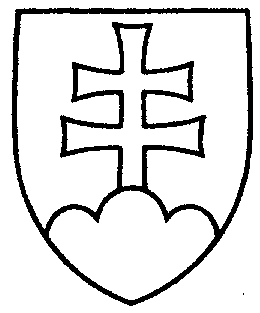 934 ROZHODNUTIEPREDSEDU NÁRODNEJ RADY SLOVENSKEJ REPUBLIKYz 9. marca 2018k  zmene v zložení Klubu poslancov Národnej rady Slovenskej republiky za stranu SMER – sociálna demokraciaB e r i e m   n a   v e d o m i e      - písomné oznámenie predsedu Klubu poslancov Národnej rady Slovenskej republiky za stranu SMER – sociálna demokracia Martina Glváča z 8. marca 2018 o tom, že 	             - 7. marca 2018 sa členom Klubu poslancov Národnej rady Slovenskej republiky za stranu SMER – sociálna demokracia stal Marek Maďarič, ktorý si uplatnil mandát poslanca Národnej rady Slovenskej republiky po prijatí jeho demisie člena vlády Slovenskej republiky,              - 7. marca 2018 prestala byť členkou Klubu poslancov Národnej rady Slovenskej republiky za stranu SMER – sociálna demokracia  Mária Janíková, ktorej zanikol mandát poslankyne Národnej rady Slovenskej republiky v súvislosti s uplatnením mandátu poslanca Národnej rady Slovenskej republiky Mareka Maďariča.Andrej   D a n k o   v. r.